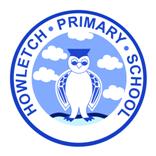 Inspiring Awe and WonderUse stimuli to motivate and inspire –artefacts, books, videos, outside learning, our locality.Problem Solving and Thinking SkillsCreative thinkers, independent learners, real-life challenge, controlled risk-taking, resourcefulness, collaboration, thinking skills.Nurturing Responsible CitizensCaring  for the environment, make decisions, links in and around Peterlee, other communities and the environment.